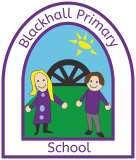 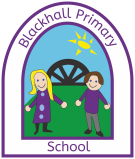 Blackhall Primary School Administrative Assistant Person Specification AttributesEssentialDesirableHow identifiedReferencesFully supported in referenceReferenceQualificationsGCSE grade C (new grades 4-9) or above in English and Maths.Letter of applicationInterviewReferenceExperiencesCarrying out administrative tasks Dealing with face-to-face and telephone interactions Working with children or young people Working and collaborating within a team  Previous experience of working in a school officeExperience of using SIMSExperience of using systems to upload and transfer secure informationLetter of applicationInterviewReferenceSkills andKnowledge Good oral and written communications skillsAbility to respond quickly and effectively to issues that ariseAbility to plan, organise and prioritise to meet deadlinesAbility to use own initiative and take action accordingly Excellent attention to detail Ability to use IT packages including word processing, spreadsheets and presentation software Ability to use relevant office equipment effectively Ability to build effective working relationships with colleagues Understanding of data protection and confidentiality Understanding of safeguardingLetter of applicationInterviewReferencePersonal QualitiesCommitment to promoting the ethos and values of the school and getting the best outcomes for all pupilsCommitment to acting with integrity, honesty, loyalty and fairness to safeguard the assets, financial probity and reputation of the schoolEnthusiastic and positiveAbility to work under pressure and prioritise effectivelyCommitment to maintaining confidentiality at all timesCommitment to safeguarding and equalityEmbraces change wellDeals with difficult situations effectivelyLetter of applicationInterviewReferenceDisclosure of CriminalRecordEnhanced DBS check confirming suitability to work with children (school will seek the DBS check)Disqualification by association form required to be completed.Disclosure and Barring Service check